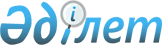 О внесении изменения в решение Мартукского районного маслихата от 25 декабря 2013 года № 100 "О предоставлении в 2014 году подъемного пособия и бюджетного кредита специалистам, прибывшим для работы и проживания в Мартукский район"
					
			С истёкшим сроком
			
			
		
					Решение маслихата Мартукского района Актюбинской области от 17 апреля 2014 года № 122. Зарегистрировано Департаментом юстиции Актюбинской области 13 мая 2014 года № 3901. Срок действия решения - до 1 января 2015 года      Примечание РЦПИ.

      В тексте документа сохранена пунктуация и орфография оригинала.

      В соответствии с подпунктом 15) пункта 1 статьи 6 Закона Республики Казахстан от 23 января 2001 года "О местном государственном управлении и самоуправлении в Республике Казахстан", пунктом 8 статьи 18 Закона Республики Казахстан от 8 июля 2005 года "О государственном регулировании развития агропромышленного комплекса и сельских территорий" Мартукский районный маслихат РЕШИЛ:

      1. Внести в решение Мартукского районного маслихата от 25 декабря 2013 года № 100 "О предоставлении в 2014 году подъемного пособия и бюджетного кредита специалистам, прибывшим для работы и проживания в Мартукский район" (зарегистрированное в Реестре государственной регистрации нормативных правовых актов под № 3744, опубликованное 6 февраля 2014 года в газете "Мәртөк тынысы" № 7-9) следующее изменение:

      в пункте 1 абзац 1 изложить в новой редакции "Предоставить в 2014 году специалистам в области здравоохранения, образования, социального обеспечения, культуры, спорта и агропромышленного комплекса, прибывшим для работы и проживания в сельские населенные пункты Мартукского района:".

      2. Настоящее решение вводится в действие по истечении десяти календарных дней после дня его первого официального опубликования.


					© 2012. РГП на ПХВ «Институт законодательства и правовой информации Республики Казахстан» Министерства юстиции Республики Казахстан
				
      Председатель сессии Мартукского районного маслихата 

М. Ермуханов

      Секретарь Мартукскогорайонного маслихата 

А. Исмагулов
